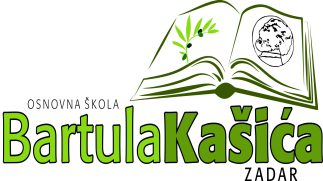 REPUBLIKA HRVATSKAOsnovna škola Bartula Kašića Bribirski prilaz 2 , 23 000 ZadarTel:023/321 -397  Fax:023/323-620Email: ured@os-bkasica-zadar.skole.hrWEB stranica Škole: http://www.os-bkasica-zadar.skole.hr/ KLASA:112-01/19-01/45URBROJ:2198/01-20-19-01U Zadru,14.listopada 2019.g.Na temelju članka 6. Pravilnika o načinu i postupku zapošljavanja u osnovnoj školi Bartula Kašića Zadar i članka 107. Stavaka 2.  Zakona o odgoju i obrazovanju u osnovnim i srednjim školama („Narodne novine” broj 87/08., 86/09., 92/10.,105/10., 90/11., 5/12., 16/12., 86/12., 126/12., 94713. , 152/14. , 7/17 i 68/18) ravnateljica Osnovne škole Bartula Kašića  raspisujeN A T J E Č A Jza radno mjesto:UČITELJ/ICA MATEMATIKE- 1 izvršitelj/ica na određeno  nepuno  radno vrijeme od 16 nastavnih sati tjedno  do povratka djelatnice na rad - zamjenaUvjeti : Za prijam u radni odnos, uz opći uvjet za zasnivanje radnog odnosa sukladno općim propisima o radu, osoba koja zasniva radni odnos u školi mora ispunjavati i posebne uvjete utvrđene Pravilnikom o odgovarajućoj vrsti obrazovanja učitelja i stručnih suradnika u osnovnoj školi (NN 6/19) i  člankom 105. Zakona o odgoju i obrazovanju u osnovnoj i srednjoj školi  ( NN 87/08., 86/09., 92/10., 105/10. -ispravak, 90/11., 16/12., 86/12., 126/12., 94/13., 152/14., 7/17. i 68/18.) i to: poznavanje hrvatskog jezika i latiničnog pisma u mjeri koja omogućava izvođenje odgojno-obrazovnog rada,    2.  Da je završila: a) studijski program nastavničkog smjera odgovarajućeg nastavnog predmeta na razini diplomskog sveučilišnog studija ili integriranog preddiplomskog i diplomskog sveučilišnog studija, b) - studijski program odgovarajuće vrste na razini diplomskog sveučilišnog studija ili integriranog preddiplomskog i diplomskog sveučilišnog studija ili specijalistički diplomski stručni studij odgovarajuće vrste te je stekla potrebno pedagoško-psihološko-didaktičko-metodičko obrazovanje s najmanje 55 ECTS-a (u daljnjem tekstu: pedagoške kompetencije), ako se na natječaj ne javi osoba iz točke a) ovoga stavka - četverogodišnji dodiplomski stručni studij razredne nastave s pojačanim programom iz odgovarajućeg nastavnog predmeta ili integrirani preddiplomski i diplomski sveučilišni studij primarnog obrazovanja s modulom za izvođenje nastave odgovarajućeg nastavnog predmeta, ako se na natječaj ne javi osoba iz točke a) ovoga stavka. c) preddiplomski sveučilišni ili stručni studij na kojem se stječe najmanje 180 ECTS bodova te je stekla pedagoške kompetencije, ako se na natječaj ne javi osoba iz točaka a) i b) ovoga stavka.Prijavu na natječaj potrebno je vlastoručno potpisati  i u njoj navesti adresu i e-mail adresu na  koju će kandidatima biti dostavljene obavijesti vezane za postupak natječaja.  Kandidati su obvezni uz prijavu na natječaj priložiti (dovoljne su neovjerene preslike) : životopisdiplomu, odnosno dokaz o stečenoj stručnoj spremi,uvjerenje da nije pod istragom i da se protiv kandidata ne vodi kazneni postupak glede zapreka za zasnivanje radnog odnosa iz članka 106. Zakona ne starije od 90 dana,elektronički zapis ili potvrdu o podacima evidentiranim u matičnoj evidenciji Hrvatskog zavoda za mirovinsko osiguranjedokaz o državljanstvuKako kandidat za navedeno radno mjesto sukladno Pravilniku o načinu i postupku zapošljavanja u osnovnoj školi Bartula Kašića Zadar može ostvariti i dodatne bodove a kako bi dokazao iste potrebno je dostaviti navedene dokaze i to za:ostvareno napredovanje u struci: savjetnik 3 boda, mentor 2 boda,osobne kompetencije stečene na edukacijama, konferencijama, kongresima i savjetovanjima iz područja odgoja i obrazovanja i to najmanje 5 potvrda: 1 bod,sudjelovanje u školskim projektima i projektima fondova Europske unije: najmanje 3 potvrde: 1 bod,ostvaren uspjeh tijekom studija: za rektorovu ili drugu vrijednu nagradu: 1 bod.Svi navedeni dodatni bodovi se ostvaruju zasebno te sudjeluju u ukupnom zbroju bodova. Ukoliko kandidat u natječajnoj prijavi ne dostavi navedene dokaze neće ostvariti dodatne bodove.Kandidati koji su pravodobno dostavili potpunu prijavu sa svim prilozima, odnosno ispravama i ispunjavaju uvjete iz natječaja biti  će vrednovani u skladu s odredbama Pravilnika o načinu i postupku zapošljavanja u osnovnoj školi Bartula Kašića koji je dostupan na web stranici Škole pod rubrikom „Opći akti“ poveznica: http://os-bkasica-zadar.skole.hr/op_i_akti_kole Na mrežnoj stranice Škole – pod rubrikom „Natječaji“ poveznica: http://os-bkasica-zadar.skole.hr/natjecaji  će se objaviti područja, način, mjesto i vrijeme održavanja postupka vrednovanja kandidata.Na natječaj se mogu javiti osobe oba spola. Kandidat koji ima pravo prednosti prema posebnom zakonu mora se u prijavi na natječaj pozvati na to pravo i priložiti potvrde o priznatom statusu, te ima prednost u odnosu na ostale kandidate/kinje samo pod jednakim uvjetima. Osobe koje se pozivaju na prednost prilikom zapošljavanja temeljem članka 101. stavka 1.-3. i članka 102. stavka 1.-3. Zakona o hrvatskim braniteljima iz Domovinskog rata i članovima njihovih obitelji (NN121/2017.) trebaju priložiti dokaze dostupne na poveznici Ministarstva hrvatskih branitelja: https://branitelji.gov.hr/UserDocsImages/NG/12%20Prosinac/Zapo%C5%A1ljavanje/POPIS%20DOKAZA%20ZA%20OSTVARIVANJE%20PRAVA%20PRI%20ZAPO%C5%A0LJAVANJU.pdf         Rok za podnošenje prijave je 8 dana od objave natječaja. Kandidatom prijavljenim na natječaj smatrati će se  samo osoba koja podnese pravodobnu i potpunu prijavu te ispunjava formalne uvjete iz natječaja, a nepravodobne i  nepotpune prijave neće razmatrati. Zaprimljenu dokumentaciju ne vraćamo kandidatima. Prijave s potrebnom dokumentacijom s naznakom „ Za natječaj„ dostaviti neposredno ili poštom na adresu OŠ Bartula Kašića, Bribirski prilaz 2, 23 000 Zadar.Prijavom na natječaj kandidati daju privolu za obradu osobnih podataka navedenih u svim dostavljenim prilozima odnosno ispravama za potrebe provedbe natječajnog postupka. Kandidati će biti obaviješteni o rezultatima izbora u roku od 30 dana od isteka roka za podnošenje prijava na službenim internetskim stranicama Škole  ( http://www.os-bkasica-zadar.skole.hr/ ) pod rubrikom „Natječaji“.Ravnateljica:Katica Skukan, prof.